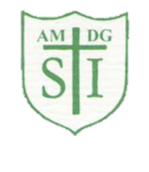                                                                                                                              12th May 2020                                                                                                                           12th May 2020Dear Parents/Carers,I am sure you are aware of the Prime Minister’s announcement that schools may reopen on 1st June for Reception, Year 1 and Year 6 pupils if the government thinks it’s safe to do so.At the moment we are waiting for further guidance and clarification from the government, which will hopefully help us create an action plan for our phased reopening. We will share this with you as soon as possible so you know what the school’s reopening will look like in practice.It’s a very unsettling time for us all but rest assured that we’re going to be doing everything we can to make sure we are ready to receive these year groups if it’s safe for our school to reopen in the coming weeks.However, we are not going to be pressuring anyone to send their children to school, since you know your children and personal situation best. We will keep you updated with all our preparations for making sure the school is as safe as possible, so you can make an informed decision.We would like to thank you for your continuous support in using our website to help the children to learn from home. This online learning will be maintained, so please do continue to do what you can and stay in touch with us about how your child is doing by using the Class Dojo system.If you have any questions, please use the following email address:email@st-igs.haringey.sch.ukPlease do everything you can to stay safe. Kindest Regards,God Bless,C J BonnerMr.C.J.Bonner